بعض مني لأجل الجميع الأهداف: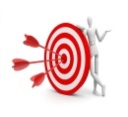 تحقيق أهداف بمساعدة المجموعة التعاون والمشاركة لبناء ناتج مشترك الفئة المستهدَفة: 9-13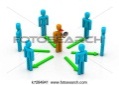 المدة الزمنية: 90 دقيقة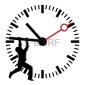 المواد اللازمة: 6 قصاصات ورق لكل مشترك, 4 سلال أو علب فارغة, برستول A4 لكل فرد, صمغ, الوان, فرشايات للصمغ, بالونات.بالونات, 4 علب فارغة, 6 قصاصات مستطيليه فارغة لكل مشترك, أوراق برستول بيضاء A4.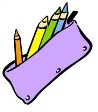 المرحلة الأولى: يحضر المرشد بالونات ويقوم كل مشترك بنفخ بالون واحد, التحدي هو أن على المجموعة أن تقوم بالاصطفاف في سرب بحيث بين ( عند الخصر) كل مشترك ومشترك نقوم بوضع بالون وعليهم أن يكونوا قريبين كي يثبتوه ولا يقع(ممنوع تثبيته بالأيدي), على المرشد أن يحدد نقطة بداية ونهاية للمسلول. اذا وقع بالون واحد عليهم أن يعيدوا المسلول من بدايته.بعد ذلك يقوم المرشد بتقسيم الأفراد عشوائيا, بين كل زوج نضع بالون, يقف جميع الأزواج بنقطة بداية واحدة وعند إشارة المرشد ينطلق الأزواج بسباق بحيث عليهم أن يصلوا أولا خلال حفاظهم على البالون التي بينهم.المرحلة الثانية:يحضر المرشد 4 علب فارغة.يقوم المرشد بتجهيز قصاصات( بحجم بطاقات صغيرة) برستول كالتالي:كل مشترك يتلقى 2 قصاصات ورق لرسم عيون- 2Xعدد المشتركينكل مشترك يتلقى قصاصة ورق لرسم الأنف – 1Xعدد المشتركينكل مشترك يتلقى قصاصة ورق لرسم الفم - 1Xعدد المشتركينكل مشترك يتلقى 2 قصاصات ورق لرسم أذنين (كل أذن على قصاصة) 2Xعدد المشتركين.يوزع المرشد على كل فرد من الأفراد برستول بلون ابيض ويشرح  لهم ما سيقومون به:سوف أوزع عليكم على عدة مراحل عدة قصاصات من الورق, بداية سأوزع على كل منكم في المرحلة الأولى قصاصتين من الورق على كل فرد منكم أن يقوم برسم عين على كل قصاصة وبعد ذلك سأقوم بجمعها في سلة وأقوم بخلطها وفي النهاية سوف تحصلون على زوج عيون لاحد أخر. (مهم جدا التشديد على ذلك أن ما رسموه لن يعود اليهم بل سيتم التوزيع لهم بشكل عشوائي)بعدما يقوم المرشد بجمع قصاصات العيون في سلة يقوم توزيع قصاصات الأنف وجمعها بعد ذلك وهكذا حتى توزيع جميع القصاصات.يقوم المرشد بخلط القصاصات في كل سلة وتوزيع على كل فرد بشكل عشوائي, لكل فرد زوج عيون, فم, انف وزوج أذنين.يقوم المشترك بتلصيق بمساعدة صمغ أجزاء الوجه على الورقة وتزيينها بالشكل الذي يريدونه.ومن ثم يقومون بتعليق الناتج النهائي على حائط الغرفة أو حفظها في خزانة المجموعة. نقاش:كم كان صعبا عليكم أن تتخلوا عن الأجزاء التي رسمتموها لأشخاص آخرين؟كم كان رضائكم عن المنتوج النهائي ؟ لماذا برايكم قمنا بتجربة هذه الفعالية؟هل تشعرون أن التعاون والعمل المشترك هو جزء مهم لاستمرارية المجموعة؟المرحلة الثالثة:مشاهدة الفيديو التالي:https://www.youtube.com/watch?v=lCQg0gMhvOU	 للفئة العمرية الصغيرةThe Power of Teamwork"" 3:57.https://www.youtube.com/watch?v=6y5bUc_nwj4 	للفئة العمرية الشابة"فلم قصير | العمل الجماعي HD"